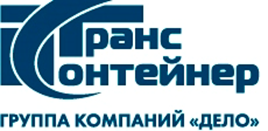 УВЕДОМЛЕНИЕ об отмене проведения закупкиНастоящим уведомляем, что в соответствии с пунктом 39 Положения о закупках ПАО «ТрансКонтейнер», организатор по предложению заказчика вправе отказаться от проведения закупки в любой момент до заключения договора, не неся при этом никакой ответственности перед любыми физическими и юридическими лицами, которым такое действие может принести убытки. Кроме этого, в соответствии с подпунктом 1.1.18 документации о закупке Открытого конкурса, Заказчик вправе отказаться от его проведения по одному и более предмету (лоту) в любой момент до заключения договора.Таким образом, ПАО «ТрансКонтейнер» отказывается от проведения открытого конкурса в электронной форме №ОКэ-НКПГОРЬК-22-0012 по предмету закупки «Поставка дизельного топлива для нужд контейнерного терминала Костариха филиала ПАО «ТрансКонтейнер» на Горьковской железной дороге».26.12.2022